Google slides - Meiosis Noteshttps://docs.google.com/presentation/d/19GDM6VHuQlF8XAqDNLtee-AZciFv0CH-pXMeRhSqZ78/present?slide=id.i0Every cell has a __________________ and every nucleus has ____________________________.The number of chromosomes depends on the ________________. Example: Humans have ____________, chickens have ____________.__________________ are located on chromosomes.  Genes control the _________________ of the individual. Genotype determines ______________________.Chromosomes come in matching sets called ______________________ pairs.  Cells in your body have a complete set (46) and are called_______________.  Sex cells (sperm and egg) have only half (23) and are called __________________.When gametes (sperm and egg) combine, the __________________ (offspring) gets half from mom (23) and half from dad (23).  Zygotes are ____________________(46).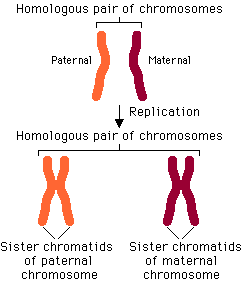 Review questions:Matching sets of chromosomes are called __________________ pairsEgg and sperm combine to make a ___________________Egg and sperm are both known as __________________A cell that has only half a set of chromosomes is said to be _________________Genes are located on _____________________The process of creating a   _________________ (sex cell) is called _____________________. It is similar to mitosis but will produce __________ daughter cells that are all ____________________.________________________ makes egg (ovum).________________________ makes sperm. Prophase I: Homologous pairs formChromosomes trade genes – Crossing over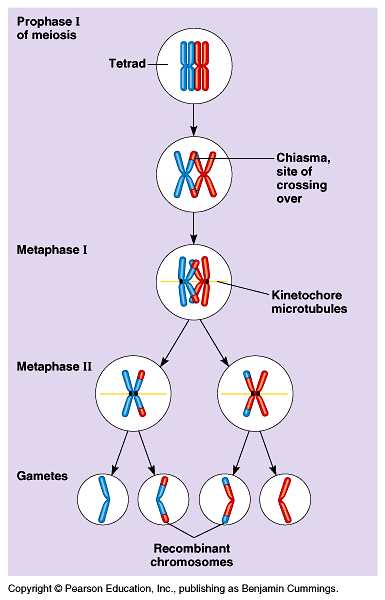 ___________________ increases the number of gene combinationsThe purpose of Meiosis is to:a)b)c)d)Meiosis only occurs in what type of cells?ZygotesSkin cellsGametesMitochondria